министерство образования красноярского краяКРАЕВОЕ ГОСУДАРСТВЕННОЕ БЮДЖЕТНОЕПРОФЕССИОНАЛЬНОЕ ОБРАЗОВАТЕЛЬНОЕ УЧРЕЖДЕНИЕ «ЭВЕНКИЙСКИЙ МНОГОПРОФИЛЬНЫЙ ТЕХНИКУМ» межрайонный ресурсный центр по работе с одаренными детьми в Эвенкийском муниципальном районе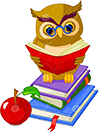 Семинар: «Диагностический инструментарий по выявлению одаренности».Подготовила: руководитель МРЦ в ЭМР Е.А. Крушельницкая Тура 2021Семинар-практикум: «Диагностический инструментарий по выявлению одаренности». “Дети – прирождённые художники, учёные, изобретатели –
видят мир во всей его свежести и первозданности; каждый
день они заново придумывают свою жизнь. Они любят
экспериментировать, и смотрят на чудеса окружающего
мира с удивлением и восторгом”. (П.Вайнцвайг).Цель: познакомить участников семинара с методами выявления и развития одаренных детей.  Задачи:1.Повторить теоретический материал об особенностях одаренных детей.2. Ознакомить с  диагностическими методиками  выявления одаренности, способами и методами развития интеллектуальных и творческих способностей .3. Предоставить участникам методический материал для работы с одаренными детьми. При организации учебного процесса одаренных детей и подростков необходимо учитывать их особенности. Как определить какие дети являются одарёнными, и в какой области? На начальном этапе становления ребенка очень трудно определится, есть ли у него талант к чему- либо, так как ребенок может интересоваться различными направлениями, иметь  интеллектуальные и творческие способности. Талантливые дети, как правило, талантливы во всем. Какое направление развития способностей  правильно выбрать и не перегрузить ребенка?  Для поиска и отбора одарённых школьников необходимо  использовать поэтапную диагностику. На первом этапе  диагностировать ребенка необходимо на основе широкого спектра характеристик одарённости с помощью опросников, организованного наблюдения, различных оценочных процедур, которые должны максимально полно отражать все стороны и проявления одарённости. На втором этапе используются более точные и более специфические диагностические процедуры (в том числе и тесты https://novakelena.wordpress.com/2014/03/21/диагностика-одаренных-детей/). Для оценки специальных способностей (музыкальных, математических, художественных и др.) используются экспертные карты, содержащие компоненты специальных способностей. Можно проводить диагностику детей в выбранном направлении (психомоторная, артистическая, вокальная, хореографическая одарённость и т.д.) по результатам заполнения экспертных листов учителем, родителями.Одарённых детей условно можно разделить 3 категории:1) дети с необыкновенно высоким общим уровнем развития при прочих равных условиях (такие дети чаще встречаются в дошкольном и младшем школьном возрасте);2) дети с признаками специальной умственной одарённости – одарённости в определённой области науки (такие учащиеся чаще обнаруживаются в подростковом возрасте);3) учащиеся, не достигающие по каким-либо причинам успехов в учении, но обладающие яркой познавательной активностью, оригинальностью психического склада, незаурядными умственными резервами (возможности таких учащихся нередко раскрываются в старшем школьном возрасте).А как определить одарённых детей, чья одарённость на настоящий момент может быть, ещё не проявилась?Главное направление работы  образовательных учреждений это выявление одаренных и просто способных детей, в отношении которых есть серьёзная надежда на дальнейший качественный скачок в развитии их способностей.Переход к новым образовательным стандартам сопровождается усилениемвнимания к одаренным детям, интеллектуальный и творческий потенциалкоторых рассматривается в качестве основной ценности государства.В связи с вышесказанным сейчас  перед школами стоят задачи:повышение удельного веса количества обучающихся, работающих по индивидуальным образовательным программам;повышение удельного веса призеров и участников поселковых, районных, краевых, международных и всероссийских конкурсов, выставок, за счет  широкого применения различных форм образовательной деятельности: проектов, исследований, научных конференций, конкурсов и т. д.;наличие методического, технологического, диагностического информационного банка по работе с одаренными детьми.Но прежде чем начать работу с одаренным ребенком, необходимо выявить его одаренность и создать условия  к формированию интереса учащегося к личностно-творческой самореализации.Для выявления одаренных детей к определенным видам деятельности можно использовать методики различных авторов.Данный перечень литературы предназначен для специалистов работающих с одаренными детьми: межрайонных ресурсных центров, ответственных за работу с одаренными детьми в образовательных учреждениях и всех заинтересованных лиц, которые занимаются проблемами одарённости детей.1. Айзенк Г. Тесты для юных гениев/Ганс Юрген Айзенк, Деррин Эванс; пер. с англ. В. Штаерман.- М.: Эскимо, 2011. – 208 с.2. Арциман Е.Н, Кардабнёв А.А. Методики психолого-педагогической диагностики одаренности детей. Учебно-методическое пособие Гродно: ГрГУ, 2007. — 102 с.В работе рассматриваются различные подходы к определению одаренности, методы диагностики и проблемы развития одаренности у детей школьного возраста. Приводятся примеры использования следующих методов психолого-педагогической диагностики детской одарённости: Опросник для выявления одаренных учащихся (по Е.Н. Задориной).Опросник для выявления одаренных школьников (по А.А. Лосевой).Методика оценки общей одаренности. Методика «Карта одаренности» (по А.И. Савенковой).Методика СОНА (спонтанное описание нерегламентированной активности).Шкалы для рейтинга поведенческих характеристик одаренных школьников.Анкета «Определение уровня познавательной потребности» Диагностика и развитие креативности одаренных учащихся (Опросник креативности Дж. Рензулли) Опросник креативности Джонсон.аВербальный тест творческого мышления «Необычное использование» Тест вербальной креативности (RAT).
  3.  Вараксин В.Н. Психолого-педагогический практикум /В.Н. Вараксин, Е.В. Казанцева. – Ростов н/Д: Феникс, 2012. – 283 с.В книге в соответствии с ФГОС приведён теоретический и практический материал учебной дисциплины «Психолого-педагогический практикум». Настоящий практикум способствует изучению основ различных уровней психолого-педагогического воздействия на одарённую личность. 4.Комплекс методик диагностики одаренности. (Интернет-ресурс. mail.ru ipk.kuz-edu.ru)В работе  представлен набор методик, позволяющих выявить определенные способности у ребенка, на основе которых можно спланировать дальнейшую развивающую или коррекционную работу.
Интеллектуальная одарённость:Тест прогрессивных матриц Дж. Равенна. Тест Д. Векслера.Тест Р. Амтхауэра.Универсальный интеллектуальный тест (УИТ СПЧ, 8-11 кл.).Подростковый интеллектуальный тест (ПИТ СПЧ, 5-7 кл.).Методика «Школьный тест умственного развития».
Когнитивные психические процессы:Изучение кратковременной и долговременной вербальной памяти (А.Р. Лурия).Изучение кратковременной образной и вербально-логической памяти.Оценка устойчивости внимания.Оценка переключения внимания.Оценка вербально-логического мышления.Оценка образного мышления. Тест «Куб Линка».Механической понятливости тест (Беннета).Тест интеллекта «Нарисуй человека» (Ф. Гудинаф).Диагностика восприятия: «Эталоны»; «Исследование уровня сенсорного восприятия»; тест Мюнстерберга на восприятие + Ключи; «Восприятие времени»; тест «Компас»; тест «Ведущая репрезентативная система».
Математическая одаренностьТест на математические способности Г. Айзенк.

Лингвистическая одаренностьБатарея тестов для изучения языковых способностей (И.Н. Лукашенко, И.А. Зимняя).Тест на вербальные способности. Г. Айзенк. Методика диагностики вербальной креативности (адаптированный вариант методики С. Медника).
Творческий потенциалПсиходиагностика творческого мышления. Креативные тесты. (Е. Туник).Диагностика вербальной креативности (адаптация теста С. Медника).Диагностика невербальной креативности (вариант теста Торренса).Модифицированные креативные тесты Вильямса (САР).Методика «Предложения».Методика «Классификация».Методика «Две линии».Методика Вартега «Круги».Опросник для определения творческих наклонностей у школьников. Творческого мышления вербальный тест «Необычное использование» (К. А.Хеллер).
Мотивация:Изучение мотивационной сферы учащихся (М.В.Матюхина).Диагностика мотивационной структуры личности (В.Э.Мильман).Диагностика структуры учебной мотивации школьника.Диагностика мотивационной сферы учащихся младших классов Лускановой.Типология мотивов учения «Лесенка побуждений» (А.И.Божович, И.К.Маркова).5.      Кузнецова С.В. Комплексы творческих заданий для развития одарённости ребёнка/С.В. Кузнецова, Е.Б. Рудакова, Е.А. Терских. – Ростов н/Д: Феникс, 2011 – 219.В книге помещён материал по проведению диагностики интеллектуально-творческого потенциала ребёнка. В ней приводятся творческие задания по развитию художественной и интеллектуальной  одарённости детей, а также специальные комплексы работы с одарёнными детьми, способствующие развитию их умственных, логических и творческих способностей.6. ЛедневаС.А.Детская одаренность глазами педагогов //Новая школа. 2003 № 1. С. 80─83.
В работе рассказывается о проведении психолого-педагогического мониторинга, который в настоящее время признан наиболее эффективной формой определения признаков одаренности. Любопытно, что по данным исследования, проведенного под научным руководством С.А. Ледневой, большинство педагогов довольно точно идентифицируют основные параметры одаренности (уровень интеллекта, креативности, мотивационные характеристики).7.      Первушина Е.В. Способности ребёнка. Как выявить и развить? – СПб.: Невский проспект; Вектор, 2007. – 287 с.Книга поможет выявить способности ребёнка, как врождённые, так и сформированные в последующие годы, и расскажет о том, как создать максимально благоприятные условия для развития этих способностей. 8. Психолого-педагогическая диагностика одарённости. (Интернет-ресурс: mail.ru. sakhitti.ru)
1) В работе приводятся методики, с помощью которых определяется психологический профиль одаренного ребенка. В работе описываются методы, направленные на выявление основных черт личности, определяющих ее развитие, процессы адаптации, психическое здоровье; выявление творческого потенциала, мотивации в достижениях, обеспечивающих высокие результаты во многих областях:Тест «Акцентуации характера». Тест 16-PF (Р. Кеттела). Характерологический тест Айзенка.Опросник САН (Самочуввствие. Активность. Настроение).Тест «Шкала социально-психологической адаптированности» (Т.В.Снегиревой).Опросник «Каков Ваш творческий потенциал?»Тест «Исследование самооценки» (Дембо-Рубинштейна).Тест-опросник для определения уровня самооценки одаренного школьника.Тест «Шкала оценки потребности в достижении».Методика «Несуществующее животное». Пальцем окрашивания тест.Детская методика В. Михала «Завершение предложения».
2) Данные методики позволяют оценить состояние памяти, утомляемости, активности, устойчивости и распределяемости внимания; определить избирательность восприятия, уровень зрительного восприятия материала, уровень зрительного самоконтроля: 
Интеллектуальная одаренность: Изучение кратковременной и долговременной вербальной памяти (А.Р. Лурия). Изучение кратковременной образной и вербально-логической памяти.Оценка устойчивости внимания.Оценка переключения внимания.Оценка вербально-логического мышления.Оценка образного мышления.Тест «Куб Линка».Механической понятливости тест (Беннет).Тест интеллекта «Нарисуй человека» (Ф. Гудинаф).Диагностика восприятия: «Эталоны» «Исследование уровня сенсорного восприятия»Тест Мюнстерберга на восприятие + Ключи. «Восприятие времени».Тест «Компас».Тест «Ведущая репрезентативная система».
3) На основании материала данного раздела можно определить профиль уровня интеллектуального развития ребенка, оценку его потенциальных возможностей дальнейшего развития.Тест прогрессивных матриц Равена.Тест Д. Векслера.Тест Р. Амтхауэра.Диагностика обследования детей младшего школьного возраста.Оценка вербально-логического мышления.Тест «Интеллектуальная лабильность».
4) Творческий потенциал одаренного ребенка можно эффективно развивать с помощью следующих диагностических методик:Психодиагностика творческого мышления. (Креативные тесты.Е. Туник).Диагностика вербальной креативности. (Адаптация-тест С. Медника).Диагностика невербальной креативности. (Вариант теста Торренса).Модифицированные. (Креативные тесты Вильямса (САР).Методика «Предложения».Методика «Классификация».Методика «Две линии».Методика Вартега «Круги».Опросник для определения творческих наклонностей у школьников.Вербальный тест творческого мышления «Необычное использование» (К. А.Хеллер).
5) Изучение дивергентной продуктивности на образном, символическом и семантическом материале производится с помощью специальных методик. Тесты оценивают следующие факторы дивергентного мышления: беглость, гибкость, оригинальность и разработанность; они определяют, насколько любознательными, наделенными воображением, умеющими разбираться в сложных идеях и способными на риск считают себя дети. Данные тесты позволяют провести отбор творчески одаренных детей.
Тест «Умеете ли Вы говорить и слушать?» (В. Маклени).Методика изучения коммуникативных и организаторских умений.Метод исследования уровня субъективного контроля психической стабильности (УСК).Методика «Q-сортировка».Тест интерперсональной диагностики Т. Лири.Оценка отношений подростка с классом.Методика «Незаконченные предложения». 
6) Приведённые методики позволяют изучить особенности взаимоотношений  одаренных детей в социуме и скорректировать их возможные отклонения в адаптации.
Идентификация детской одаренности педагогами и родителями:Опросник №1,2,3 (автор Леднева С.А.).Диагностика сформированности навыков рисования (авторы Милованова Г.П., Овчинникова О.В.).Тест-опросник для определения уровня самооценки одаренных школьников.Тест по определению склонности учителя к работе с одаренными детьми.Тест, определяющий одаренность и направленность ребенка к какой-то области деятельности (4,5-7 лет).Тест-анкета по определению специальной одаренности (А.Хаан, Г. Кафф).Проявление и формирование специальных способностей (А. Савенков).Опросник для определения творческих наклонностей у школьников.Методика КОС (коммуникативные и организаторские способности).Диагностический тест «Способности школьников».Карта интересов для младших школьников (А. Савенков).Методика «Интеллектуальный портрет».Характеристика ученика (А. Савенков).Анкета для родительского исследования (А. Савенков).Методика «Карта одаренности».Методика оценки общей одаренности (А. Савенков).«Есть ли у Вас музыкальные способности?» (У. Бернард, Д. Леопольд).«Есть ли у Вас способности к математике?» (У. Бернард, Д. Леопольд).«Есть ли у Вас способности к пространственному воображению?» (У. Бернард, Д. Леопольд).9. Савенков А.И. Диагностика детской одаренности как педагогическая проблема//Педагогика. 2000. №10. С. 87─94.
Как отмечает А.И. Савенков, ребенок, значительно превосходящий сверстников по уровню интеллекта, креативности и уж тем более «высоко мотивированный», виден и без всякого специального тестирования. Учитывая это, необходимо отметить, что все это не отменяет важности психодиагностической работы, а лишь позволяет понять, что сфера действия специальной высокопрофессиональной диагностики – это, прежде всего, «пограничные» случаи проявления одаренности и «потенциальная» одаренность. Одаренность явная или, как говорят чаще, «проявленная» потому так и называется, что видна невооруженным глазом.10. Сергеева Т.Ф. Система работы с одарёнными детьми: теория и практика/Т.Ф. Сергеева, Н.А. Пронина, Е.В. Сечкарёва.─ Ростов н/Д: Феникс, 2011.-284 с.
В книге рассматриваются психолого-педагогические и методические аспекты обучения, развития и социализации одарённых школьников на современном этапе развития образования. Представлены образовательные модели и технологии работы с одарёнными детьми в условиях общеобразовательных учреждений, муниципальных и региональных систем образования, раскрываются возможности информационно-коммуникационных технологий в процесс создания их дистанционного сопровождения.Рассмотрим более детально некоторые из  методик диагностики одаренности детей.1.Анкета одарённости А. И. СавенковаПроявление специальных способностей (по А.И. Савенкову).А.И. Савенков предлагает рассматривать следующие личностные свойства и характеристики (на вопросы отвечать «да», «нет»):Инструкция: Уважаемый родитель в начале теста перечень характеристик, которые обычно наблюдаются у одарённых детей в разных сферах (изобразительно–художественной, музыкальной одарённости, литературной, артистической, технической, лидерской, спортивной, интеллектуальной). Для того чтобы определить в какой сфере у вашего ребёнка одарённость поставьте «+» напротив утверждений, который соответствует особенностям вашего ребёнка.1. В сфере изобразительно-художественной одаренности:в рисунках нет однообразия. Ребенок оригинален в выборе сюжетов. В рисунках много разных предметов, людей и ситуаций;становится вдумчивым и очень серьезным, когда видит хорошую картину, слышит музыку, прекрасно выполненную скульптуру, вещь;способен составлять оригинальные композиции из цветов, рисунков, камней, марок, открыток и т.д.любит использовать какой-либо новый материал для изготовления игрушек, коллажей, рисунков, в строительстве детских домиков на игровой площадке;охотно рисует, лепит, создает композиции, имеющие художественное назначение (украшение для дома, одежды);обращается к рисунку или лепке для того, чтобы выразить свои чувства и настроение;любит создавать объемные изображения, работать с глиной, пластилином, бумагой и клеем;может высказать свою собственную оценку произведениям искусства, пытается воспроизвести то, что ему понравилось в своем собственном рисунке или созданной игрушке, скульптуре.В сфере музыкальной одаренности:проявляет большой интерес к музыкальным занятиям, пению;чутко реагирует на характер и настроение музыки;хорошо поет;вкладывает много энергии, чувств в игру на инструменте, в песню или танец;любит музыкальные записи;стремится пойти на концерт или туда, где можно слушать музыку;хорошо играет на каком-нибудь инструменте;в пении и музыке стремится выразить свои чувства и настроение;сочиняет собственные оригинальные мелодии.В сфере литературной одаренности:любит писать и сочинять рассказы и стихи;может легко построить рассказ, начиная от завязки сюжета и кончая разрешением какого-либо конфликта;рассказывая о чем-то, умеет хорошо придерживаться выбранного сюжета, не теряет основную мысль;придерживается только необходимых деталей в рассказах о событиях. Оставляет главное, наиболее характерное;выбирает в своих рассказах такие слова, которые хорошо передают эмоциональные состояния героев, их переживания, чувства;умеет передавать в рассказах такие детали, которые важны для понимания события (что обычно не умеют делать его сверстники), и в то же время не упускает основной линии событий, о которых рассказывает;склонен фантазировать, старается добавить что-то новое и необычное, когда рассказывает о чем-то уже знакомом и известном всем;умеет в рассказе изобразить своих героев очень живыми, передает их характер, чувства, настроения.В сфере артистической одаренности:легко входит в роль какого-либо персонажа: человека, животного и других;интересуется актерской игрой;меняет тональность и выражение голоса, когда изображает другого человека;разыгрывая драматическую сцену, способен понять и изобразить конфликт;склонен передавать чувства через мимику, жесты, движения;стремится вызывать эмоциональные реакции у других людей, когда о чем-то с увлечением рассказывает;с большой легкостью драматизирует, передает чувства и эмоциональные переживания;любит игры–драматизации.В сфере технической одаренности:интересуется механизмами и машинами;может чинить легко испорченные приборы, использовать старые детали для создания новых поделок, игрушек, приборов;любит разбираться в причинах и капризах механизмов, любит загадочные поломки и вопросы на «поиск»;любит рисовать чертежи и схемы механизмов, разбираться в них;читает (любит, когда ему читают) журналы и статьи о создании новых приборов, машин, механизмов;любит обсуждать полезные события, изобретения, часто задумывается об этом;проводит много времени над конструированием и воплощением собственных «проектов» (модели летательных аппаратов, автомобилей, кораблей);быстро и легко осваивает компьютер.В сфере лидерской одаренности:Инициативен в общении со сверстниками;сохраняет уверенность в окружении незнакомых людей;легко общается с детьми и взрослыми;улавливает причины поступков других людей, мотивы их поведения. Хорошо понимает недосказанное;часто руководит играми и занятиями других детей;склонен принимать на себя ответственность, выходящую за рамки, характерные для возраста;другие дети предпочитают выбирать его в качестве партнера по играм и занятиям;обладает даром убеждения, способен внушать свои идеи другим.В сфере спортивной одаренности:энергичен, производит впечатление ребенка, нуждающегося в большом объеме движений;любит участвовать в спортивных играх и состязаниях;часто выигрывает в разных спортивных играх у сверстников;бывает быстрее всех в детском саду, в классе;движется легко, грациозно, имеет хорошую координацию движений;любит ходить в походы, играть на открытых спортивных площадках;предпочитает проводить свободное время в подвижных играх (хоккей, баскетбол, футбол);физически выносливее сверстников.В сфере интеллектуальной одаренностихорошо рассуждает, ясно мыслит, понимает недосказанное, улавливает причины и мотивы поступков других людей;обладает хорошей памятью;легко и быстро схватывает новый «учебный» материал;задает очень много продуманных и оправданных ситуацией вопросов;любит читать книги, причем по своей собственной «программе»;обгоняет своих сверстников по учебе, причем не обязательно является «отличником», часто жалуется, что на официальных занятиях ему скучно;гораздо лучше и шире многих своих сверстников информирован о событиях и проблемах, не касающихся его непосредственно (о мировой политике, экономике, науке и т.д.);обладает чувством собственного достоинства и здравого смысла, рассудителен не по годам, даже расчетлив;очень восприимчив, наблюдателен, быстро, но не обязательно остро, реагирует на все новое и неожиданное в жизни.Обработка данных: То, в какой сфере у вас большее количество плюсов, именно этот вид одарённости у вашего ребёнка. Если у вас одинаковое количество плюсов по разным видам одарённости (например, художественно-эстетическая и артистическая), то у вашего ребёнка есть большие творческие возможности.МАТРИЦА ОПРЕДЕЛЕНИЯ ВИДОВ ОДАРЁННОСТИКАК Я ВИЖУ СЕБЯ (А. И. САВЕНКОВ)Методика самооценки для обучающегосяИнструкция. Пожалуйста, отметьте свое согласие или несогласие с каждым утверждением:Да;Скорее да;Скорее нет;Нет.Я люблю собирать и разбирать разные предметы.Мне нравится обдумывать что-то в уме, решать арифметические задачи.Я люблю работать над особыми проектами.Мне нравится обсуждать разные идеи.Я испытываю удовольствие от того, что представляю себя героем рассказа или книги, которую читаю.У меня хорошее чувство юмора.Моя работа всегда особенная.У меня появляется много идей при решении проблемы.Я умею планировать то, что я хочу сделать, и придерживаюсь своего плана.Я не против того, чтобы отличаться от других людей.Мне нравится учить то, что отличается от обычных заданий, или то, что трудно.Я часто прибегаю к музыке, рисованию или игре, чтобы показать свои чувства.Мне не нравится соглашаться с кем-нибудь без того, чтобы обдумать это.Я часто высказываю свое отношение к чему-то, даже если считаю, что другим это не понравится.Я трачу больше времени, чем мне надо, на домашние задания, потому что мне нравится учиться.Я занимаюсь спортом и разными играми.Я хорошо занимаюсь в школе.В школе меня любят другие дети.Я понимаю и люблю других людей.Я дружелюбен и умею ладить с людьми.Другие люди считают, что я умница.Я – хороший и понимающий друг.Со мной легко ладить.Напиши ниже о своих увлечениях и интересах, коллекциях__________Напиши ниже то, о чем бы ты хотел узнать побольше_______________Методика «Интеллектуальный портрет»Методика адресована педагогам. Она направлена на то, чтобы помочь систематизировать собственные представления об умственных способностях детей. Параметры, по которым проводится оценка, определяют основные мыслительные операции и характеристики мышления, наблюдаемые в ходе взаимодействия с ребенком.Данная методика, как все методики диагностики одаренности для педагогов и родителей, не исключает возможности использования классических психодиагностических методик, а, напротив, должна рассматриваться как одна из составных частей общего с психологом комплекта психодиагностических методик.Познавательная сфера1. Оригинальность мышления - способность выдвигать новые, неожиданные идеи, отличающиеся от широко известных, общепринятых, банальных.Проявляется в мышлении и поведении ребенка, в общении со сверстниками и взрослыми, во всех видах его деятельности (ярко выражена в характере и тематике самостоятельных рисунков, сочинении историй, конструировании и др.).2. Гибкость мышления - способность быстро и легко находить новые стратегии решения, устанавливать ассоциативные связи и переходить (в мышлении и поведении) от явлений одного класса к другим, часто далеким по содержанию.Проявляется в умении находить альтернативные стратегии решения проблем, оперативно менять направление поиска решения проблемы.3. Продуктивность, или беглость, мышления обычно рассматривается как способность к генерированию большого числа идей.Проявляется и может оцениваться по количеству вариантов решения разнообразных проблем и продуктов деятельности (проекты, рисунки, сочинения и др.).4. Способность к анализу и синтезу. Анализ - линейная, последовательная, логически точная обработка информации, предполагающая ее разложение на составляющие. Синтез, напротив, - ее синхронизация, объединение в единую структуру.Наиболее ярко эта способность проявляется при решении логических задач и проблем и может быть выявлена практически в любом виде деятельности ребенка.5. Классификация и категоризация - психические процессы, имеющие решающее значение при структурировании новой информации, предполагающие объединение единичных объектов в классы, группы, категории.Проявляется, кроме специальных логических задач, в самых разных видах деятельности ребенка, например, в стремлении к коллекционированию, систематизации добываемых материалов.6. Высокая концентрация внимания выражается обычно в двух основных особенностях психики: высокой степени погруженности в задачу и возможности успешной «настройки» (даже при наличии помех) на восприятие информации, относящейся к выбранной цели.Проявляется в склонности к сложным и сравнительно долговременным занятиям (другой полюс характеризуется «низким порогом отключения», что выражается в быстрой утомляемости, в неспособности долго заниматься одним делом).7. Память - способность ребенка запоминать факты, события, абстрактные символы, различные знаки - важнейший индикатор одаренности. Однако следует иметь в виду, что преимущество в творчестве имеет не тот, у кого больше объем памяти, а тот, кто способен оперативно извлечь из памяти нужную информацию.Проявление различных видов памяти (долговременная и кратковременная, смысловая и механическая, образная и символическая и др.) несложно обнаружить в процессе общения с ребенком.Сфера личностного развития1. Увлеченность содержанием задачи. Многие исследователи считают это качество ведущей характеристикой одаренности. Деятельность тогда выступает эффективным средством развития способностей, когда она стимулируется не чувством долга, не стремлением получить награду, победить в конкурсе, а в первую очередь - интересом к содержанию.Проявляется в деятельности и поведении ребенка. Доминирующая мотивация может выявляться путем наблюдений и бесед.2. Перфекционизм характеризуется стремлением доводить продукты любой своей деятельности до соответствия самым высоким требованиям. Как отмечают специалисты, высокоодаренные дети не удовлетворяются, не достигнув максимально высокого уровня в выполнении своей работы.Проявляется в самых разных видах деятельности, выражается в упорном стремлении делать и переделывать до соответствия самым высоким личным стандартам.3. Социальная автономность - способность и стремление противостоять мнению большинства. В ребенке, несмотря на свойственную дошкольному и младшему школьному возрастам подражательность, это качество также присутствует и характеризует степень детской самостоятельности и независимости - качеств, необходимых и юному, и взрослому творцу.Проявляется в готовности отстаивать собственную точку зрения, даже если она противостоит мнению большинства, в стремлении действовать и поступать нетрадиционно, оригинально.4. Лидерством называют доминирование в межличностных отношениях, в детских играх и совместных делах, что дает ребенку первый опыт принятия решений, что очень важно в любой творческой деятельности.Не всегда, но часто является результатом интеллектуального превосходства. Ребенок сохраняет уверенность в себе в окружении других людей, легко общается с другими детьми и взрослыми; проявляет инициативу в общении со сверстниками, принимает на себя ответственность.5. Соревновательность - склонность к конкурентным формам взаимодействия. Приобретаемый в результате опыт побед и особенно поражений - важный фактор развития личности, закалки характера.Проявляется в склонности либо нежелании участвовать в деятельности, предполагающей конкурентные формы взаимодействия.6. Широта интересов. Разнообразные и при этом относительно устойчивые интересы ребенка не только свидетельство его одаренности, но и желательный результат воспитательной работы. Основой этого качества у высокоодаренных являются большие возможности и универсализм. Широта интересов - основа многообразного опыта.Проявляется в стремлении заниматься самыми разными, непохожими друг на друга видами деятельности, в желании попробовать свои силы в самых разных сферах.7. Юмор. Без способности обнаружить несуразности, видеть смешное в самых разных ситуациях невозможно представить творческого человека. Эта способность проявляется и формируется с детства. Она является свидетельством одаренности и вместе с тем эффективным механизмом психологической защиты.Проявления юмора многогранны, как сама жизнь, легко можно обнаружить как их наличие, так и отсутствие.Как оценивать:Для оценки воспользуемся методом полярных баллов. Каждую характеристику потенциала ребенка будем оценивать по пятибалльной шкале:5 - оцениваемое свойство личности развито хорошо, четко выражено, проявляется часто в различных видах деятельности и поведения;4 - свойство заметно выражено, но проявляется непостоянно, при этом противоположное ему свойство проявляется очень редко;3 - оцениваемое и противоположное свойства личности в поведении и деятельности уравновешивают друг друга;2 - более ярко выражено и чаще проявляется свойство личности, противоположное оцениваемому;1 - четко выражено и часто проявляется свойство личности, противоположное оцениваемому, оно фиксируется в поведении и во всех видах деятельности;0 - сведений для оценки данного качества нет (не имею).Обработка результатов:Отметки внесите в таблицу. Результат будет более объективен, если воспользоваться методом экспертных оценок, то есть привлечь к выставлению отметок других педагогов, хорошо знающих этих детей. Поставленные отметки (либо среднеарифметические показатели, вычисленные по результатам оценок нескольких педагогов) можно представить графически. Идеальный результат - два правильных семиугольника. Но у реального ребенка при объективной оценке обычно получается звездочка сложной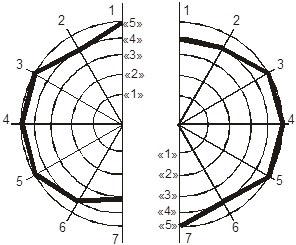 График 1. Методика «интеллектуальный портрет»,пример построения «графического профиля» ребенкаконфигурации. График делает информацию более наглядной, дает представление о том, в каком направлении нам следует вести дальнейшую работу (график 1)Методика оценки общей одаренности
Общая характеристика. Методика разработана Савенковым А.И. и адресована родителям (может также применяться педагогами). Ее задача - оценка общей одаренности ребенка его родителями.Методика должна рассматриваться как дополнительная к комплекту методик для специалистов (психологов и педагогов).ИнструкцияВам предлагается оценить уровень сформированности девяти характеристик, обычно наблюдаемых у одаренных детей.Внимательно изучите их и дайте оценку вашему ребенку по каждому параметру, пользуясь следующей шкалой:5 - оцениваемое свойство личности развито хорошо, четко выражено, проявляется часто в различных видах деятельности и поведения;4 - свойство заметно выражено, но проявляется непостоянно, при этом и противоположное ему проявляется очень редко;3 - оцениваемое и противоположное свойства личности выражены нечетко, в проявлениях редки, в поведении и деятельности уравновешивают друг друга;2 - более ярко выражено и чаще проявляется свойство личности, противоположное оцениваемому;1 - четко выражено и часто проявляется свойство личности, противоположное оцениваемому, оно фиксируется в поведении и во всех видах деятельности;0 - сведений для оценки данного качества нет (не имею).Любознательность (познавательная потребность). Жажду интеллектуальной стимуляции и новизны обычно называют любознательностью. Чем более одарен ребенок, тем более выражено у него стремление к познанию нового, неизвестного.
Проявляется в поиске новой информации, новых знаний, в стремлении задавать много вопросов, в неугасающей исследовательской активности (желание разбирать игрушки, исследовать строение предметов, растений, поведение людей, животных и др.).
Сверхчувствительность к проблемам. «Познание начинается с удивления тому, что обыденно» (Платон). Способность видеть проблемы там, где другие ничего необычного не замечают, - важная характеристика творчески мыслящего человека. Она проявляется в способности выявлять проблемы, задавать вопросы.Способность к прогнозированию - способность представить результат решения проблемы до того, как она будет реально решена, предсказать возможные последствия действия до его осуществления.Выявляется не только при решении учебных задач, но и распространяется на самые разнообразные проявления реальной жизни: от прогнозирования последствий, не отдаленных во времени относительно элементарных событий, до возможностей прогноза развития социальных явлений.Словарный запас. Большой словарный запас - результат и критерий развития умственных способностей ребенка.Проявляется не только в большом количестве используемых в речи слов, но и в умении (стремлении) строить сложные синтаксические конструкции, в характерном для одаренных детей придумывании новых слов для обозначения новых, введенных ими понятий или воображаемых событий.Способность к оценке - прежде всего результат критического мышления. Предполагает возможность понимания как собственных мыслей и поступков, так и действий других людей.
Проявляется в способности объективно характеризовать решения проблемных задач, поступки людей, события и явления.Изобретательность - способность находить оригинальные, неожиданные решения в поведении и различных видах деятельности.Проявляется в поведении ребенка, в играх и самых разных видах деятельности.Способность рассуждать и мыслить логически - способность к анализу, синтезу, классификации явлений и событий, процессов, умение стройно излагать свои мысли.
Проявляется в умении формулировать понятия, высказывать собственные суждения.
Настойчивость (целеустремленность) - способность и стремление упорно двигаться к намеченной цели, умение концентрировать собственные усилия на предмете деятельности, несмотря на наличие помех.Проявляется в поведении и во всех видах деятельности ребенка.Требовательность к результатам собственной деятельности (перфекционизм) - стремление доводить продукты любой своей деятельности до соответствия самым высоким требованиям.Проявляется в том, что ребенок не успокаивается до тех пор, пока не доведет свою работу до самого высокого уровня.Обработка результатовОтметки внесите в таблицу. Естественно, что результат будет более объективен, если эти отметки, независимо друг от друга, поставят и другие взрослые, хорошо знающие ребенка.Поставленные отметки (либо среднеарифметические показатели, вычисленные по результатам оценок нескольких взрослых) отложим на графике. 1Идеальный результат – правильный девятиугольник. Но у реального ребенка при объективной оценке обычно получается «звездочка» сложной конфигурации. Этот график дает наглядное представление о том, в каком направлении нам следует вести дальнейшую воспитательную работу.Опросник   для   выявления   одаренных   учащихся  ( по  Е.Н. Задориной)Предлагаемый  опросник  разработан Е.Н. Задориной на основе многофакторной модели одаренности.Опросник включает в себя перечни основных параметров различных сфер одаренности: интеллектуальных способностей, творческих способностей (креативности), социальной компетентности, психомоторных способностей, художественной одаренности. Учителям предлагается, опираясь на перечни основных параметров различных сфер одаренности, выявить тех  учащихся, у которых эти параметры выражены, и проранжировать их.При  выявлении   одаренных учащихся учителям рекомендуется:- обращать особое внимание на тех учеников, чьи способности в школьной деятельности никак не проявились;- не рассматривать сложившееся мнение об ученике как абсолютное, непоколебимое;- обращать внимание на то, что у учащегося могут проявляться способности в различных сферах деятельности.Предлагаемый опросник может быть использован  для  выявления одаренных учащихся, начиная с первого класса, так как индивидуальные особенности проявляются у учеников с первых дней пребывания в школе. Периодическое оценивание учащихся позволит проследить за развитием их способностей.Основные параметры интеллектуальных способностей:•способность к анализу и логическому мышлению; абстрактное мышление (способность к обобщениям); математические способности;•способность к естественным наукам (физике, химии, биологии и т.д.);•языковые способности (богатый словарный запас, свобода выражения мыслей, легкость овладения иностранными языками);•учебные способности (быстрая сообразительность, хорошая память, безошибочное воспроизведение, активность);•технические и конструкторские способности;•знания, выходящие за рамки школьной программы, в одной или нескольких областях науки, искусства и т. д.Основные параметры творческих способностей:•любознательность, жажда знаний, интерес ко всему новому;•находчивость, фантазия, воображение;•альтернативное мышление;•творческое мышление, изобретательность, выдумка;•гибкость мышления, способность рассматривать проблему с разных точек зрения;•оригинальность мышления, склонность к необычным, нешаблонным решениям;•самостоятельность и независимость в суждениях и мышлении;•самостоятельная работа над заданиями, связанными с собственными интересами;•широта и глубина интересов;• устойчивость увлечений и интересов.Основные параметры социальной одаренности:•способность приспосабливаться к различным социальным ситуациям;•способность к самоутверждению, уверенность в себе;•проявление инициативы в социальных ситуациях;•чуткость, способность к сопереживанию;•способность сотрудничать и разрешать конфликты;•способность руководить и принимать на себя ответственность;•общительность, популярность в классе.Основные параметры музыкальных способностей:•чувство ритма и такта;•музыкальная память;•способность различать высоту тона;•акустическая чувствительность, способность различать оттенки звучания различных инструментов;•способность распознавать гармонию;•способность сочинять мелодию;•способность повторить голосом заданную мелодию;•радость от общения с музыкой и от занятий музыкой;•особые способности, проявляющиеся при игре на каком-либо музыкальном инструменте.Основные параметры психомоторных способностей:•ловкость пальцев;•ловкость рук;•ловкость тела;•точность движений и быстрота;•выносливость при физическом напряжении;•интерес к точной механике и практическим заданиям;•практические наклонности;•способности к черчению.МЕТОДИКА ЭКСПЕРТНЫХ ОЦЕНОК ПО ОПРЕДЕЛЕНИЮ ОДАРЕННЫХ ДЕТЕЙ (ЛОСЕВА А.А.)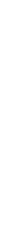 Ниже перечислены 10 сфер, в которых ребенок может проявлять свои таланты, и приведены их характеристики.Дайте оценку в баллах (по пятибалльной системе) каждой из указанных характеристик. Если какая-то характеристика присуща ребенку в наивысшей степени, ставьте 5 баллов, если они выше средней — 4 и так далее. Оценка 2 балла — самая низкая.Суммируйте баллы по всем характеристикам внутри каждой «области» таланта. Общее количество набранных баллов внутри одной области (например «интеллектуальная способность») разделите на количество вопросов (в этой области их 12) и полученное число запишите в тетрадь.Усредненные результаты по всем областям сравните между собой. Выделите 3-4 наивысших показателя, и, ориентируясь на них, стремитесь создавать условия для развития способностей. Эта методика проводится на основе наблюдений за ребенком. Предлагаемые характеристики интересов помогут Вам в анализе его поведения, умственного и физического развития. Известны случай, когда у одаренного ребенка наблюдается «западение» какой-либо одной способности (например, литературно одаренный ребенок совершенно не хочет иметь дело с техникой). Бывает и обратная картина, когда значительно выше среднего результаты по всем пунктам.Одного ребенка должны оценивать несколько экспертов: родители, классный руководитель и несколько учителей по разным предметам.I. Интеллектуальная сфераВысокая познавательная активность, мобильность.Быстрота и точность выполнения умственных операций.Устойчивость внимания.Оперативная память — быстро запоминает услышанное или прочитанное без специальных заучиваний, не тратит много времени на повторение того, что нужно запомнить.Навыки логического мышления, хорошо рассуждает, ясно мыслит, не путается в мыслях.Богатство активного словаря.Быстрота и оригинальность вербальных (словесных) ассоциаций. Хорошо улавливает связь между одним событием и другим, между причиной и следствием. Хорошо понимает недосказанное, догадывается о том, что часто прямо не высказывается взрослыми, но имеется в виду. Улавливает причины поступков других людей, мотивы их поведения.Выраженная установка на творческое выполнение заданий.Развитость творческого мышления и воображения.Владение основными компонентами умения учиться.11 .Способность контролировать собственную творческую деятельность, повышенный темп умственного развития.12. Возможность предвосхищения результата деятельности.II. Сфера академических достиженииБогатый словарный запас, использование сложных синтаксических структур.Повышенный интерес к вычеслениям, математическим отношениям.Повышенное внимание к явлениям природы, проведению опытов.Демонстрация понимания причинно-следственных отношений.Выражает мысли ясно и точно (устно или письменно).Читает книги, статьи, научно-популярные издания с опережением своих сверстников на год - два.Хорошая «моторная» координация, особенно между зрительным восприятием и рукой (хорошо фиксирует то, что видит, и четко записывает то, что слышит).Чтение научно-популярной литературы доставляет большее удовольствие, чем чтение художественной.Не унывает, если его проект не поддержан или если его «эксперимент» не получился.Пытается выяснить причины и смысл событий.Уделяет много времени созданию собственных «проектов».Любит обсуждать научные события, изобретения, часто задумывается об этом.Ш. ТворчествоВысокая продуктивность по множеству разных вещей.Изобретательность в использовании материалов и идей.Склонность к завершенности и точности в занятиях.Задает много вопросов по интересующему его предмету.Любит рисовать.Проявляет тонкое чувство юмора.Не боится быть таким, как все.Склонен к фантазиям, к игре.IV. Литературные сферыМожет легко «построить» рассказ, начиная от завязки сюжета и кончая разрешением какого-либо конфликта.Придумывает что-то новое и необычное, когда рассказывает о чем-то уже знакомом и известном всем.Придерживается только необходимых деталей в рассказах о событиях, все несущественное отбрасывает, оставляет главное, наиболее характерное.Умеет хорошо придерживаться выбранного сюжета, не теряет основную мысль.Умеет передать эмоциональное состояние героев, их переживания и чувства.Умеет ввести в рассказы такие детали, которые важны для понимания события, о котором идет речь, и в то же время не упускает основной сюжетной линии.Любит писать рассказы или статьи.Изображает в своих рассказах героев живыми, передает их чувства и настроения.V. Артистическая сфераЛегко входит в роль другого персонажа, человека.Интересуется актерской игрой.Меняет тональность и выражения голоса, когда изображает другого человека.Понимает и изображает конфликтную ситуацию, когда имеет возможность разыграть какую-либо драматическую сцену.Передает чувства через мимику, жесты, движения.Стремится вызывать эмоциональные реакции у других людей, когда о чем-либо с увлечением рассказывают.С большой легкостью драматизирует, передает чувства и эмоциональные переживания.Пластичен и открыт для всего нового, «не зацикливается» на старом. Не любит уже испытанных вариантов, всегда проверяет возникшую идею и только после «экспериментальной» проверки может от нее отказаться.VI. Музыкальная сфераОтзывается очень быстро и легко на ритм и мелодии.Хорошо поет.В игру на инструменте, в пение или танец вкладывает много энергии и чувств.Любит музыкальные занятия. Стремится пойти на концерт или туда, где можно слушать музыку.Может петь вместе с другими так, чтобы получалось слаженно и хорошо.В пении или музыке выражает свои чувства, состояние.Сочиняет оригинальные, свои собственные мелодии.Хорошо играет на каком-нибудь инструменте.VII. Техническая сфераХорошо выполняет всякие задания по ручному труду.Интересуется механизмами и машинами.В мир его увлечений входит конструирование машин, приборов, моделей поездов, радиоприемников.Может легко чинить испорченные приборы, использовать старые детали для создания новых поделок, игрушек.Понимает причины «капризов» механизмов, любит загадочные поломки.Любит рисовать чертежи механизмов.Читает журналы и статьи о создании новых приборов и машин.VIII. Двигательная сфераТонкость и точность моторики.Развитая двигательно-моторная координация.Стремится к двигательным занятиям (физкультура).Любит участвовать в спортивных играх и состязаниях.Постоянно преуспевает в каком-нибудь виде спортивной игры.В свободное время любит ходить в походы, играть в подвижные игры (хоккей, футбол, баскетбол и т. д.).IX. Сфера художественных достиженийПроявляет большой интерес к визуальной информации.Проявляет большой интерес к серьезным занятиям в художественной сфере.Рисунки и картины отличаются разнообразием сюжетов.Серьезно относится к произведениям искусства. Становится вдумчивым и очень серьезным, когда видит хорошую картину, слышит музыку, видит необычную скульптуру, красиво и художественно выполненную вещь.Оригинален в выборе сюжета (в рисунке, сочинении, описании какого-либо события), составляет оригинальные композиции (из цветов, рисунка, камней, марок, открыток и т. д.).Всегда готов использовать какой-либо новый материал для изготовления игрушки, картины, рисунка, композиции, в строительстве детских домиков на игровой площадке, в работе с ножницами, клеем.Когда имеет свободное время, охотно рисует, лепит, создает композиции, имеющие художественное назначение (украшение для дома, одежды и т. д.). Прибегает к рисунку или лепке для того, чтобы выразить свои чувства и настроение,Любит работать с клеем, пластилином, глиной, для того чтобы изображать события или вещи в трех измерениях в пространстве.Интересуется произведениями искусства, созданными другими людьми. Может дать свою собственную оценку и попытается воспроизвести увиденное в своих работах.X. Общение и лидерствоЛегко приспосабливается к новой ситуации.Всегда выполняет свои обещания, ответственен.Высокая общительность с окружающими.Стремится к доминированию среди сверстников.Сверстники обращаются за советом.Электронные ресурсы интернетаЭлектронные варианты опросников указанных выше методик в виде таблиц Excelhttps://infourok.ru/metodi-diagnostiki-po-viyavleniyu-odaryonnih-detey-s-prilozheniyami-3118370.htmlhttps://5psy.ru/kompyuternaya-diagnostika/page/2/https://volosovskaya-school.lo.eduru.ru/media/2020/09/24/1242738021/Diagnostika_detskoj_odaryonnosti.pdfПо результатам психолого-педагогической диагностики по исследованию одарённости школьников, составляется банк детей с особыми задатками и способностями. Данные этого банка можно будет использовать для разработки индивидуального маршрута ребёнка по дальнейшему развитию его одарённости, в т.ч., для его направления в соответствующий кружок или секцию, по согласованию с родителями.Вид одарённостиПризнаки одарённостиМетоды выявления1. ИнтеллектуальнаяПовышенная любознательность, исключительная сообразительность, динамичность и оперативность мыслительных процессов, полное погружение в предпочтительную сферу деятельности, успешное применение знаний и умений в практических ситуациях, строта аналитического ума, стабильная способность ставить и решать проблемы, осуществлять оптимальный выбор; развитые навыки планирования, настойчивость в достижении цели.Систематизированное наблюдение, опросники, шкала Станфорд-Бине, шкала Векслера, тест СлоссонаАкадемическаяЯрко выраженный интерес к предмету, способность конструктивного овладения понятиями, терминологией по избранному предмету, демонстрация понимания сложных причинно-следственных связей, исключительная способность классифицировать, систематизировать материал по предмету, тяга к логическим умозаключениям и абстрактным понятиям. Полная отдача сил, энергии, времени достижению высоких результатов в области своего научного интереса, высокая мотивация при изучении предмета.Систематизация наблюдения, анкетирование, тесты достижения, тесты Равенна. Критериально-ориентированные тесты.3. ТворческаяУмение переструктуровать информацию, пытливость ума и дотошность в получении сведений, фактов, различного рода заморочек, стремление мыслить и делать всё по-своему, изобретательность, разрушение стереотипов обыденной среды, исследовательская активность, гибкасть и вариативность мышления, жажда необычного, частая импровизация, способность генерировать неординарные идеи, независимость в суждениях, ослабленное внимание к условностям и авторитетом.Тесты Торренса, Роршаха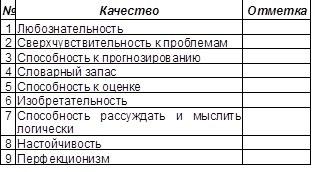 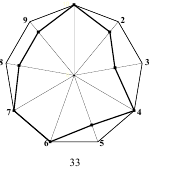 